Publicado en Benabarre el 03/08/2021 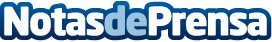 SyA Instalaciones recomienda infraestructuras de gas propano en poblacionesUna de las fuentes de energía más limpia y respetuosa con el medio ambiente, el gas propano se posiciona como la mejor alternativa para las poblaciones que quieren cambiar de sistema de abastecimiento de energía y no tienen acceso a la red de gas naturalDatos de contacto:Adrián Cortés670 91 67 71Nota de prensa publicada en: https://www.notasdeprensa.es/sya-instalaciones-recomienda-infraestructuras Categorias: Aragón Industria Téxtil Construcción y Materiales Sector Energético http://www.notasdeprensa.es